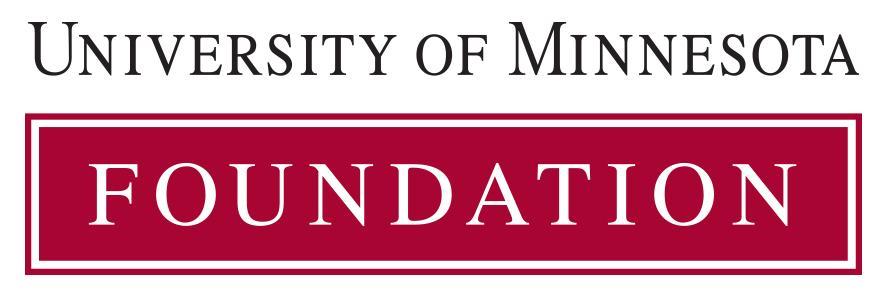 Therese Zink Student Narrative AwardInformation on NomineeFull Name:	 	Home Address:	 	Phone Numbers:	 	E-mail Address:		***********************************************************************************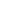 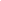 Nominee Name:  		Date:  				Deadline: February 15, 2024Submit the application form and all application materials electronically as a single PDF:Manuscript (substantially completed or completed – no abstracts or grant proposals)Nominee’s resume/CVSubmit via mail, email, or in person to:University of Minnesota Medical School ATTN: Elisabeth ArendtPhillips Wangensteen Building Department of Family Medicine and Community Health516 Delaware Street SESuite 6-100 | MMC 381Minneapolis, MN, 55455 mse@umn.edu 